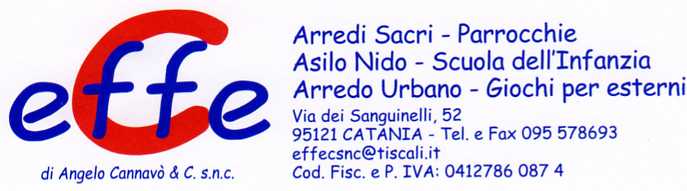 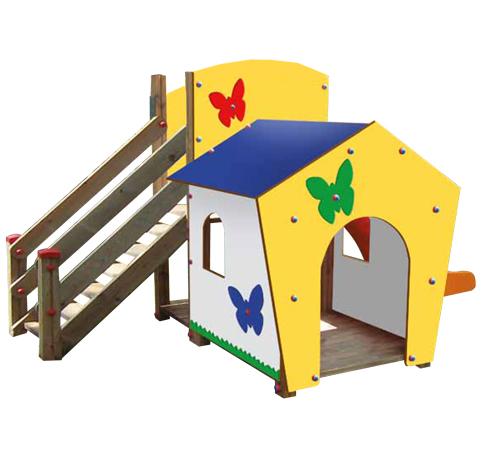 Descrizione:Casetta delle farfalle: castellino adatto a bimbi 2-8anni struttura realizzata in legno massello di pinonordico impregnato in autoclave, colore naturale,rivestimenti multicolore in HPL sp.10 mm.. Compostoda una torretta con scaletta in legno e abbinatoscivolo in poliuretano da altezza 90 cm.Sottostante, su pedana rialzata, una casetta rifugiocon percorso gattonaggio. Il gioco è completamenterifinito con viti dotate di tappo di chiusura.Decorazioni con farfalle colorate su tutta la strutturaArea d'ingombro: 350x180 cm.Area di sicurezza: 24 mqQUESTA STRUTTURA NON RICHIEDE L'UTILIZZO DIPAVIMENTAZIONE ANTITRAUMA SE INSTALLATA SUPRATO.I colori delle attrezzature rappresentati nelleimmagini sono da considerarsi puramente indicativi.
Tipi di scuola: nido, maternaCategoria: Casette per parco giochi da esternoCodice: EP02121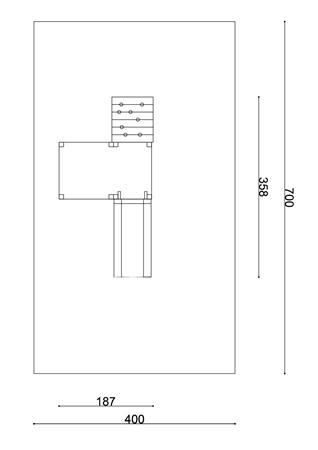 